В рамках реализации открытых онлайн-уроков , реализуемых с учетом опыта цикла уроков « Проектория» , направленных на раннюю профориентацию .10 декабря ученики 10 класса МБОУ СОШ . Поселки приняли участие в онлайн-трансляции шоу- профессий « Поехали», направленный на знакомство школьников с профессиями космической отрасли.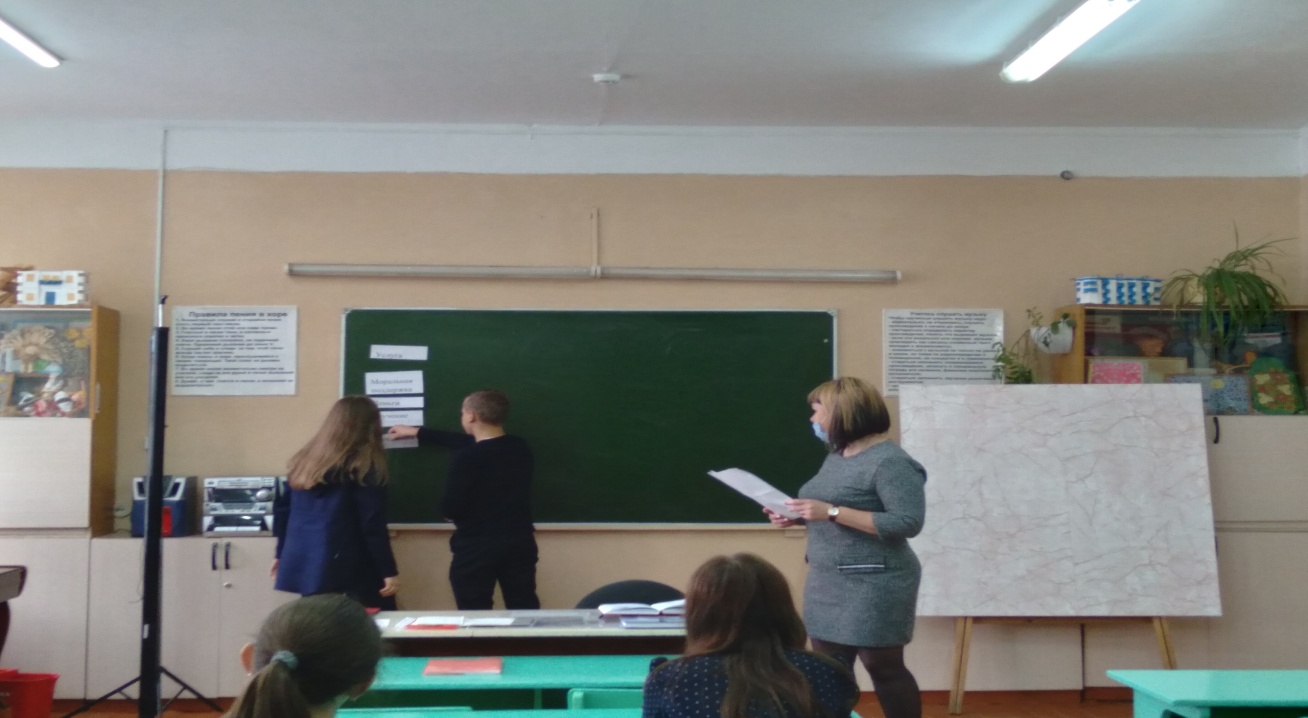 